SANCTION NO.  21-HC-56205Held under the SCCA Time Trials Rules and PHA Supplementary Regulationswww.pahillclimb.org/rulesEarly Bird Entry Fee* $190.00 until July 16th, 2021Regular Entry Fee* $205.00 		(*entry fee includes $5.00 for worker fund)On-site/Late Entry Fee* $225 after August 1st, 2021(No refunds will be made for cancellations made after the late entry date 8/1/21.)EVENT OFFICIALSEVENT CHAIRMEN ----------------------------------------------------------------- BILL HERBAUGH/STEVE MOYER/JOHN FELTEN CHIEF OF TIMING & SCORING -------------------------------------------------- STEVE LEWISCHIEF STEWARD -------------------------------------------------------------------- TREVOR FILIPOWICZCHIEF SAFETY STEWARD --------------------------------------------------------- DAVID MERRITTCHIEF TECH INSPECTOR ---------------------------------------------------------- GEORGE WITMAN CHIEF DRIVER INSTRUCTOR ----------------------------------------------------- MIKE ROBINSONCHIEF REGISTRAR------------------------------------------------------------------- FRED PFEIFFERSCHEDULE OF EVENTSFriday, August 6			5:00–8:00 PM		Registration and Tech Inspection in the Pit Spaces							Mandatory for Novices. Novices unable to meet thisrequirement contact Mike Robinson:miniacmike@verizon.net	Entertainment at the Flintstone VFDSaturday, August 7	    	7:00am–12:00PM	Registration and Tech Inspection in the Pit Spaces				8:00 AM SHARP		Mandatory: All Novices bring cars to the Start							Line and be fully dressed in race gear. Prepare foradditional instruction and touring runs of course				8:30 AM SHARP 	Mandatory Driver’s meeting at Start line							Roll call will be taken.					9:00–9:30 AM		Hill open for Touring/Familiarization runs9:30 AM–4:30 PM (?)	Timed Runs – As many as conditions andtime allows with a lunch break approximately at noon							Dinner in the Paddock Spaces after Saturday runsSunday, August 8		8:00 AM SHARP		Driver’s Meeting at start line 				8:30AM–4:30PM (?)	Timed Runs – As many as conditions and time allows with a lunch break approximately at noon							(Tech inspection prior to the driver’s meeting and							by appointment only)Trophy Presentations at the Control Tent after hill clean up. RUN GROUPS: (subject to change- any changes will be announced at the Driver’s Meeting) GROUP 1: STREET PREPARED, STREET MOD, TOURING, IMPROVED TOURING, AMERICAN SEDAN, SPEC MIATA, VINTAGE, HISTORIC, RALLY, SEGROUP 2: PROTOTYPE, P-1, P-2 SPEC RACER, SPECIALS, SOLO V, ALL FORMULA CARS, GT, PRODUCTION, SUPER PRODUCTION, SUPER TOURING, ME-1, ME-2Note: For this event, cars gridding on Gilpin Road are subject to event Steward approval.  The event Stewards reserve the right to alter the published schedule of events as well as reject any entry for good and sufficient reason.Pennsylvania Hillclimb AssociationChampionship Series EventHosted and Organized by Western Md. Chapter WDCR-SCCAThe PHA Supplementary Regulations can be found at”www.pahillclimb.org/rules  then: 2021 hillclimb supplemental rulesEvent Name:  Polish Mountain Hill Climb, Location: Gilpin Rd, Flintstone, MD Date:   August 7-8, 2021Sanction No. 21-HC-56205Please enter on-line via MotorsportReg.com  OR  Send Entries to: Western Md. Chapter WDCR-SCCAPO Box 232Pinto, MD 21556	Chief Steward – Trevor Filipowicz	                           Chief Registrar – Fred Pfeiffer phone (301) 729-2407This event is scheduled as a two-day event; all cars will compete both days. A driver unable to compete on either day forfeits all timed runs offered for that day. A driver showing up for registration and tech inspection after timed runs have started forfeits any missed runs. This event is run under the SCCA Time Trials Rules (TTR) and the PHA Supplemental Rules. PLEASE NOTE: The speed limit on Gilpin Road is 25 mph when not closed for the event.APPLICATION: On Line Entry Forms and Application blanks must be filled in completely and returned to the respondent indicated on the entry blank with payment. Payment in the form of check or money order or cash (if paid in person) must accompany the completed application form. Entries will be accepted on a first come first served basis. Refunds for cancellations will be at the discretion of the Event Organizer. Each driver must submit a separate application. Two drivers per car will be permitted. If there are any questions or special requests, contact the Registrar whose name and telephone number are listed on the entry form. ENTRY LIMITS: The first 100 paid entries will be firm entries. All applications postmarked before the specified date (if any) will be considered early entries and will be given an early entry discount. DRIVER ELIGIBILITY: Open to all SCCA Time Trial License holders, Time Trial Novice Permits, Club Racing Competition License and Club Racing Novice Competition Permits as well as competition licenses recognized by the SCCA. Every driver regardless of competition license or novice permit must be a member of SCCA. All drivers must present a valid state/government issued, full privilege driver's license along with their competition license and current SCCA membership card at registration. SCCA Memberships and Time Trial licenses will be available at Friday Night Registration only.  While you can do this at Friday registration, it is highly recommended you obtain this from SCCA two weeks prior to the event.The SCCA does not accept cash. Please have either checks or money orders (made out to ‘SCCA’)SCCA membership through Washington DC Region is $90.00 SCCA National $70 + $20 WDCR). SCCA Time Trial/Hill Climb License/Novice permit is Free.Weekend SCCA memberships ($20.00) are acceptable with a race license from another sanctioning body.You will need a check for membership.On line RegistrationInstructionsGo to www.motorsportreg.com. If you do not already have an account, you will need to create one.  On right side “Click Free Account” and follow the steps.Under “Search” type 2021 Polish Mountain Hillclimb to find the event.Fill out all of the information required and submit it.  You will have to pay online to complete registration for this event.REMINDER:  Please make sure that your emergency contact information is correct.  2021 Polish Mountain Hill ClimbAUGUST 7-8, 2021Pennsylvania Hillclimb AssociationChampionship Series EventHosted by Western Md. Chapter WDCR-SCCASANCTION NO. 21-HC-56205Held under SCCA Time Trial Rules and PHA Supplementary RegulationsPLEASE PRINT LEGIBLYDriver’s Name ________________________________________________________________ SCCA Mem # ________________Address_______________________________________________________________________ DR Lic # _____________________City_____________________________________ State______ Zip Code_________________ Expiration ___________________Phone #__________________ EMAIL _____________________________________________  Entrants Name _____________________________________SCCA Mem #_____________Address_______________________________________________________________________ City_____________________________________ State______ Zip Code_________________Are you a novice at this event?  ______Yes   ______No(A novice is anyone who has never run this event or has not run in the past 5 years)IN CASE OF EMERGENCY NOTIFY:Name__________________________________________________________________________Address________________________________________________________________________City_____________________________________ State______ Zip Code_________________Phone #________________________________________ At track? ____________Car # Requested:1.______________________ 2. ______________________ 3. ________________________PHA Reserved number? _______________ Two Driver Car? ____________________Name of Second Driver _______________________________________________________NUMBER OF EXTRA DINNER TICKETS AT $20.00 _________________ADDITIONAL WORKER FUND DONATION $_________________________MAKE CHECKS PAYABLE TO Western MD. Chapter WDCR-SCCA for appropriate amount per deadline dates listed on front page of this registration form . This includes a $5.00 worker fund fee (Please feel free to donate more)Entries postmarked after August 1st, 2021 are subject to the Late Entry Fee – $225.00NO ENTRY ACCEPTED WITHOUT FULL PAYMENT OF ENTRY FEE.Questions contact Fred Pfeifer - Phone: (301) 729-2407 MAIL ENTRY TO: Western MD. Chapter WDCR-SCCA, PO Box 232, Pinto, MD 21556I have read, acknowledge the authority of and agree to compete under the current Time Trials Rules and Supplemental Regulations for this event. I am over 16 years old and hold a valid competition license and state driver’s license. I am responsible for the payment of the entry fee.I have read the requirements at https://timetrials.scca.com/pages/physical-fitness-requirements and certify that I have the ability to handle the physical and mental demands of competition for the length of a session for each session of the event.Driver’s Signature_________________________________________ Entrant’s Signature ___________________________________________________ 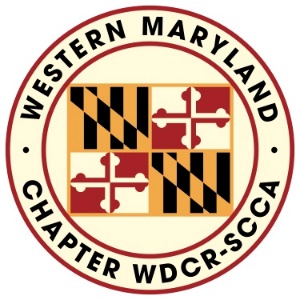 2021 POLISH MOUNTAIN HILLCLIMB    August 7-8, 2021    Pennsylvania Hillclimb Association    Championship Series EventHosted by Western Md. Chapter WDCR-SCCA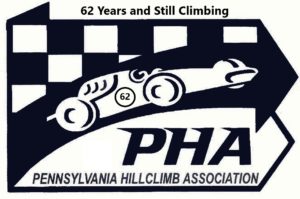 